Indicação nº      /2019.Ementa: Manutenção da pista de caminhada do CLT.Exma. Senhora Presidente.Justificativa:Considerando que a pista de caminhada que circunda a Lagoa do Centro de Lazer do Trabalhador se encontra com muitas avarias, como mostra foto anexa, a Vereadora Mônica Morandi requer nos termos do art. 127 do regimento interno, que seja encaminhada ao Exmo. Prefeito Municipal a seguinte indicação:	Que seja realizada a manutenção da pista de caminhada que circunda a Lagoa do Centro de Lazer do Trabalhador.  Valinhos, 25 de março de 2019.____________________Mônica MorandiVereadora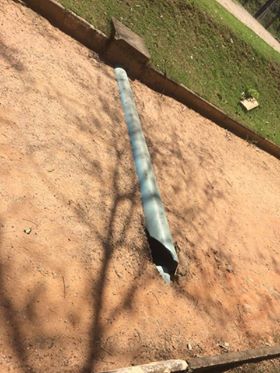 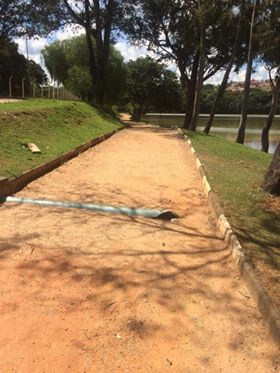 